Programme AmendmentsForm B: Major Amendments to ProgrammesThis form should be completed when seeking to make major amendments to an existing programme, such as:Please refer to the University’s Programme Lifecycle Policy (see paragraphs 8-9 and 25-32), and complete the form in accordance with the guidance notes and in collaboration with the Senior Quality Support Officer (Programme Specifications and Programme Approval) in CQSD or Senior Teaching and Learning Officer in HBS.Section 1: ProposalSection 2: School-Level ApprovalPlease seek and obtain approval for the proposal to be taken to the University Programmes Board from (or on behalf of) the following:Section 3: Supporting Documentation ChecklistBefore submitting the proposal, please confirm with the Senior Quality Support Officer (Programme Specifications and Programme Approval) in CQSD or the Senior Teaching and Learning Officer in HBS which documentation is required. Changes to compulsory modules	Amendments to the module structure of the programme which impacts on the programme specificationChanges to progression requirementsChanges to IELTS requirements Removal of a module that is a compulsory module in another SchoolChanges affecting programmes delivered at branch campuses or in conjunction with a partnerChanges to programme intake dates (or the introduction of new intake dates)Inclusion of a compulsory module which is delivered by another Schoolproposer detailsproposer detailsNameEmailTelephoneIs the programme delivered at University of Reading Malaysia? Yes NoProposal DetailsProposal DetailsProposal Details1. Existing programme(s), including any programme variants, e.g. Foundation/placement year/Study Abroad2. Programme entry points, e.g. January and September3. Name of owning School and BoSSE4. Name(s) of other contributing School(s)5. Name and contact details of UoRM liaison (if applicable)6. Name of Partner Institution, type of partnership arrangement (e.g. progression, collaborative provision, Double Masters), and name and contact details of Partner Institution liaison (if applicable)7. Proposed date of implementation, including cohorts affected (cohort refers to the year of entry, e.g. 2024/25)Date of implementation7. Proposed date of implementation, including cohorts affected (cohort refers to the year of entry, e.g. 2024/25)Cohorts affected8. Accreditation details, including name of Accrediting Body (if applicable)9. Please provide a brief summary and rationale for the proposal. (Please note that any module titles must be accompanied by the module code.)9. Please provide a brief summary and rationale for the proposal. (Please note that any module titles must be accompanied by the module code.)9. Please provide a brief summary and rationale for the proposal. (Please note that any module titles must be accompanied by the module code.)9a. Please indicate, using the tick boxes below, the reason for the amendments described above. (You may be asked to provide additional text to go into student communications, expanding on the reason for the change.  You will be contacted directly if this is required once the change has been formally approved.)9a. Please indicate, using the tick boxes below, the reason for the amendments described above. (You may be asked to provide additional text to go into student communications, expanding on the reason for the change.  You will be contacted directly if this is required once the change has been formally approved.)9a. Please indicate, using the tick boxes below, the reason for the amendments described above. (You may be asked to provide additional text to go into student communications, expanding on the reason for the change.  You will be contacted directly if this is required once the change has been formally approved.)   To make updates to reflect best practice and academic developments for the benefit of students        To improve the Programme and the students experience of it        To meet the requirements of external or accrediting bodies        As a result of staff changes within the University        Changes to the law.   To make updates to reflect best practice and academic developments for the benefit of students        To improve the Programme and the students experience of it        To meet the requirements of external or accrediting bodies        As a result of staff changes within the University        Changes to the law.   To make updates to reflect best practice and academic developments for the benefit of students        To improve the Programme and the students experience of it        To meet the requirements of external or accrediting bodies        As a result of staff changes within the University        Changes to the law.Board of Studies and Student Experience – owning schoolBoard of Studies and Student Experience – owning schoolBoard of Studies and Student Experience – owning schoolBoard of Studies and Student Experience – owning schoolBoard of Studies and Student Experience – owning schoolName (SDTL)SchoolDate of BoSSE meeting or Chair’s approvalDate of BoSSE meeting or Chair’s approvalComments on the proposalComments on the proposalSignatureSignatureDateDateboard of studies and student experience – contributing school(s)board of studies and student experience – contributing school(s)board of studies and student experience – contributing school(s)board of studies and student experience – contributing school(s)board of studies and student experience – contributing school(s)Name (SDTL)SchoolDate of BoSSE meeting or Chair’s approvalDate of BoSSE meeting or Chair’s approvalComments on the proposalComments on the proposalSignatureSignatureDateDateTeaching and LEarning Dean of owning School’s ClusterTeaching and LEarning Dean of owning School’s ClusterTeaching and LEarning Dean of owning School’s ClusterTeaching and LEarning Dean of owning School’s ClusterTeaching and LEarning Dean of owning School’s ClusterNameNameComments on the proposalComments on the proposalSignatureSignatureDateDateDocuments/reports to be submitted by the proposerDocuments/reports to be submitted by the proposerDocuments/reports to be submitted by the proposerThe Senior Quality Senior Quality Support Officer (Programme Specifications and Programme Approval) in CQSD or the Senior Teaching and Learning Officer in HBS will indicate which items from the following list are required to accompany the proposal.RequiredAttached10. Programme specification11. Curriculum Mapping template12. Module descriptions13. Accreditation information14. Partnership approval15. Marketing report16. Careers report17. Study Abroad Office confirmation18. External Examiners report19. Teaching and Learning Operations report(s) (to include Timetabling, Room Booking, Exams, International Advisory, Support Centre teams as appropriate)20. The following additional documentation, as directed by CQSD or Henley School Office, is provided in support of the proposal (e.g. External Examiners’ feedback):20. The following additional documentation, as directed by CQSD or Henley School Office, is provided in support of the proposal (e.g. External Examiners’ feedback):20. The following additional documentation, as directed by CQSD or Henley School Office, is provided in support of the proposal (e.g. External Examiners’ feedback):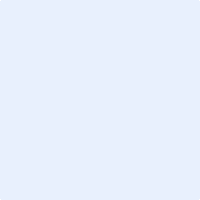 